THAILAND – Chiang Mai – Nature, Waterfalls and Hill Tribes – a Day at Doi Inthanon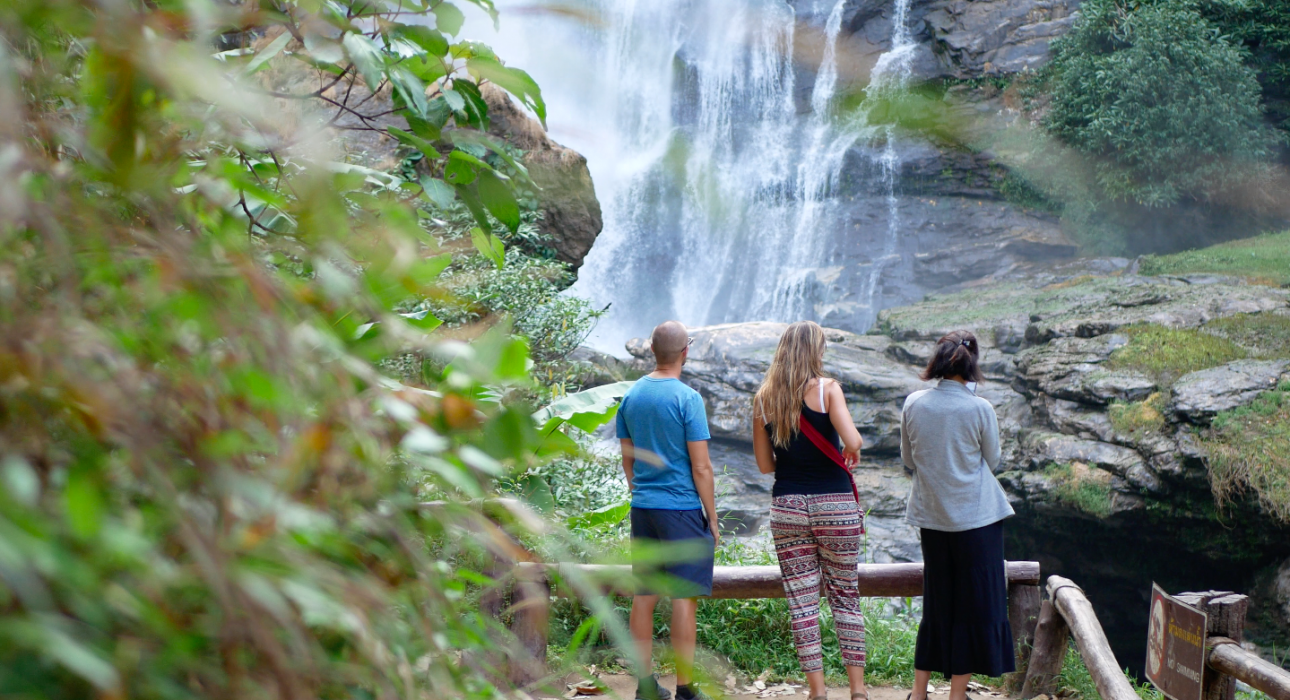 Over ViewThemeArt & Culture, Classic, Family, HoneymoonCountry - CityThailand - Chiang MaiMarket segmentGroups, Thematic LeisurePrice Level$$$$Level of difficultiesLEVEL 0Max pax32SeasonalityAll Year RoundArrival cityChiang MaiDeparture cityChiang MaiDescriptionSpending a day in Doi Inthanon National Park, famous for its cool climate, lush vegetation, numerous waterfalls, various hill tribe villages and Thailand’s highest point  (at 8415 feet) is a fantastic way to see another side of Thailand – the wild side!With a naturally cool environment and manicured gardens, Doi Inthanon is a paradise for nature lovers and perfect for hiking to catch stunning views of distant, misty mountains. Epic waterfalls are an added highlight to the National Park, as well as peaceful temples nestled high up in the mountainous landscape. The vegetation is breathtaking, and one may even spot a few colorful butterflies and songbirds along the way. The park is located only about an hour’s drive from the city, but the environment is like an entirely different world. It’s a fantastic opportunity to see some amazing vistas, beautiful waterfalls green nature trails, to taste locally grown coffee and let guests meet some of the Karen hill tribes that live on the mountain slopes.Can be combined withThematic LeisureChiang Mai – Evening highlights of Chiang Rai by tuk tukSelling pointsTo witness the magical King and Queen twin pagodasTo behold the striking cascading waters of Wachirathan WaterfallTo see spectacular views of lush, green forestsTo visit the summit of Doi Inthanon, the highest mountain in ThailandSustainabilityLevel Of The ExcursionMedium – This activity offers tangible positive contributions to the local community, culture and/or environmentThe Impact Of This ExcursionSocial/cultural ImpactCultural Conservation, Empowerment and education, Involving minoritiesEnvironment ImpactNational parksEconomic ImpactLocal individual benefits, Community benefitsAdditional InformationPositive impactsThe activity takes guests into a National Park, the entrance fees contribute to the management and conservation of the natural resources. They will also participate in community based activities with local indigenous people which supports their community and promotes their traditional culture.Negative impactsNo negativeSensitive characterThe activity involves ethnic minorities who are vulnerable to exploitation and whose culture is at risk of disappearing. The activity is always organized with a local member of the community to make sure the community benefits from the activity and cultural traditions are respected.Time And TransportationPhotos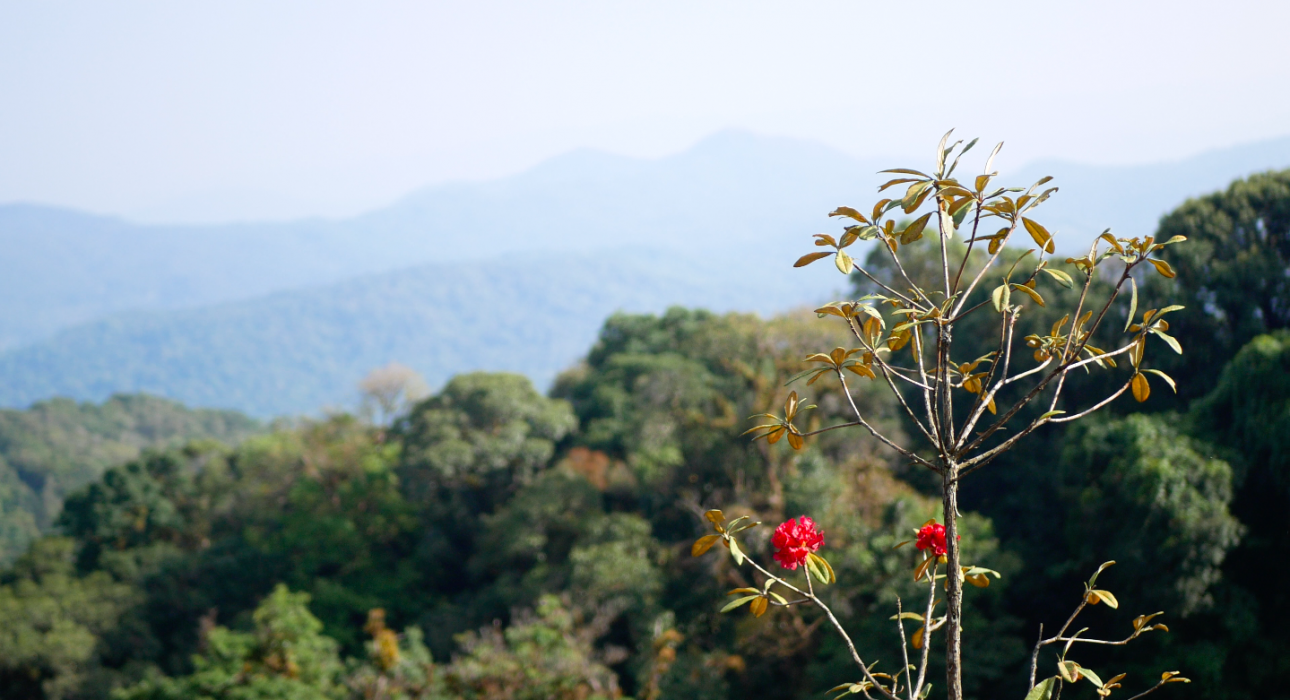 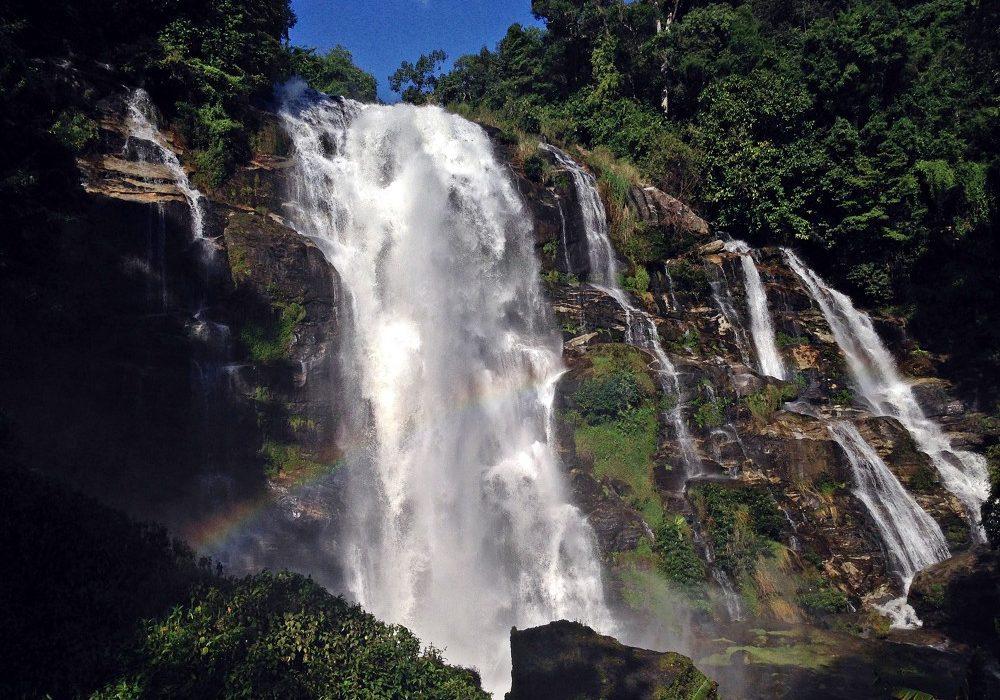 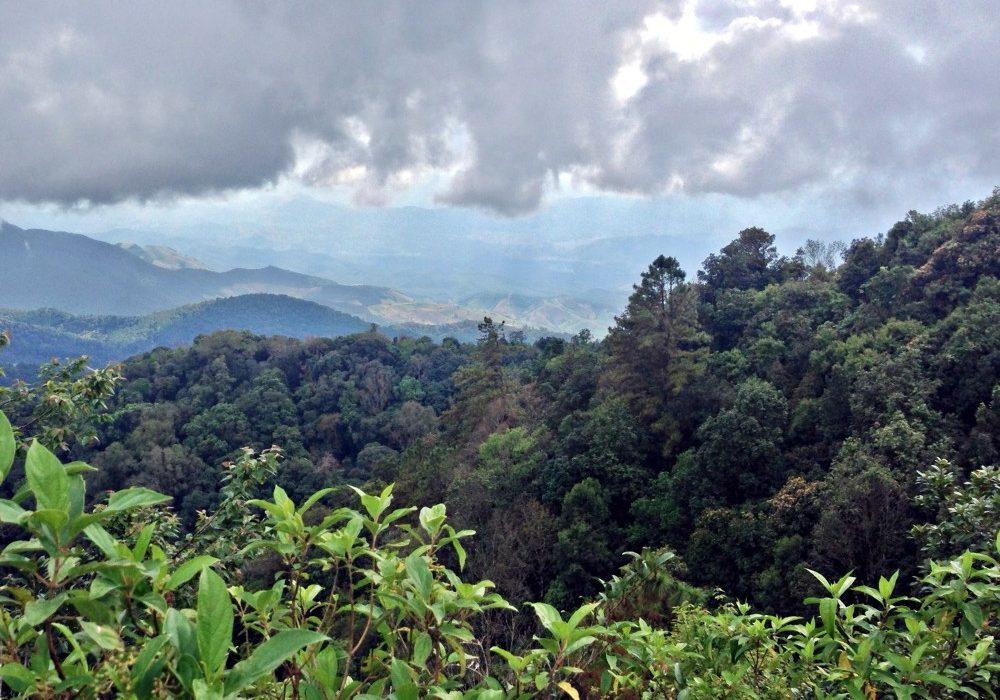 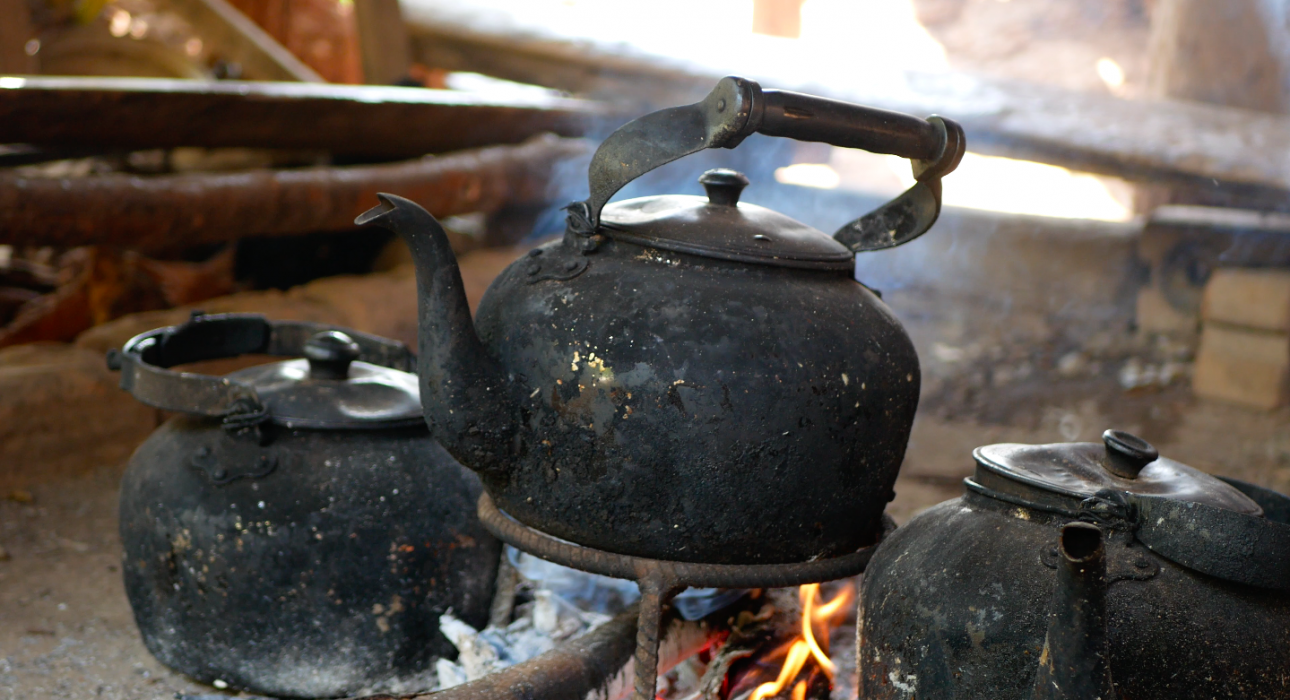 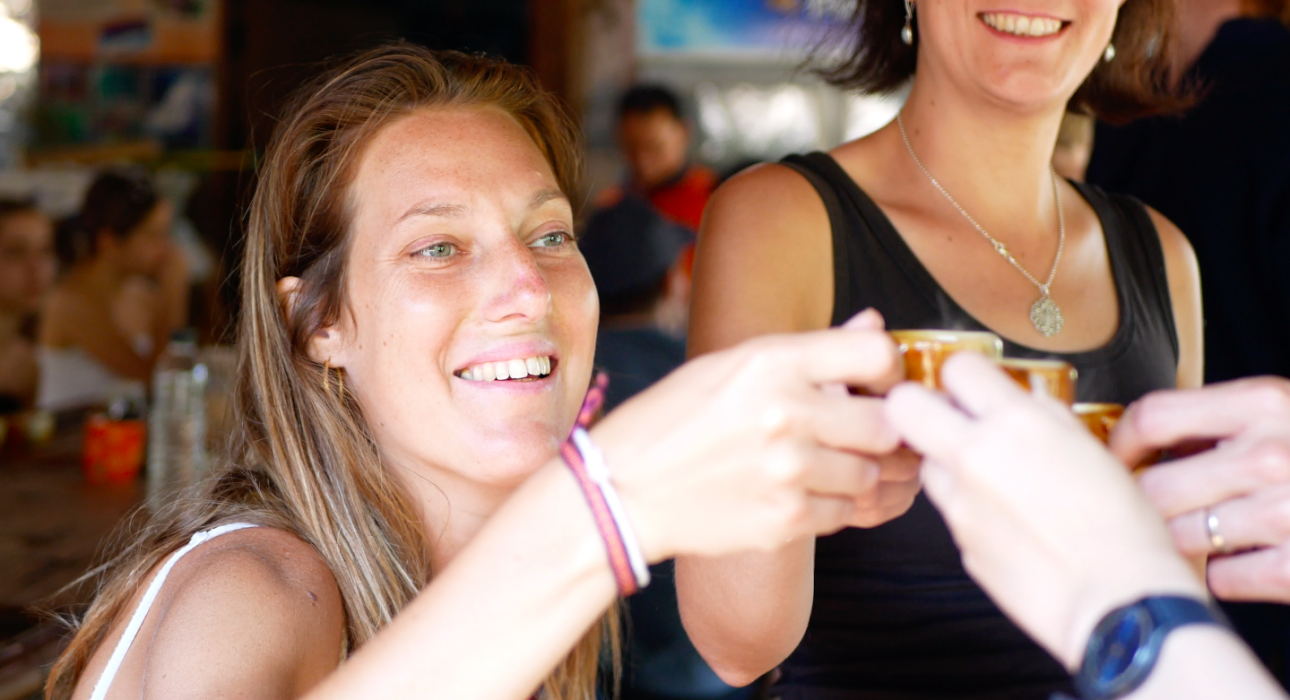 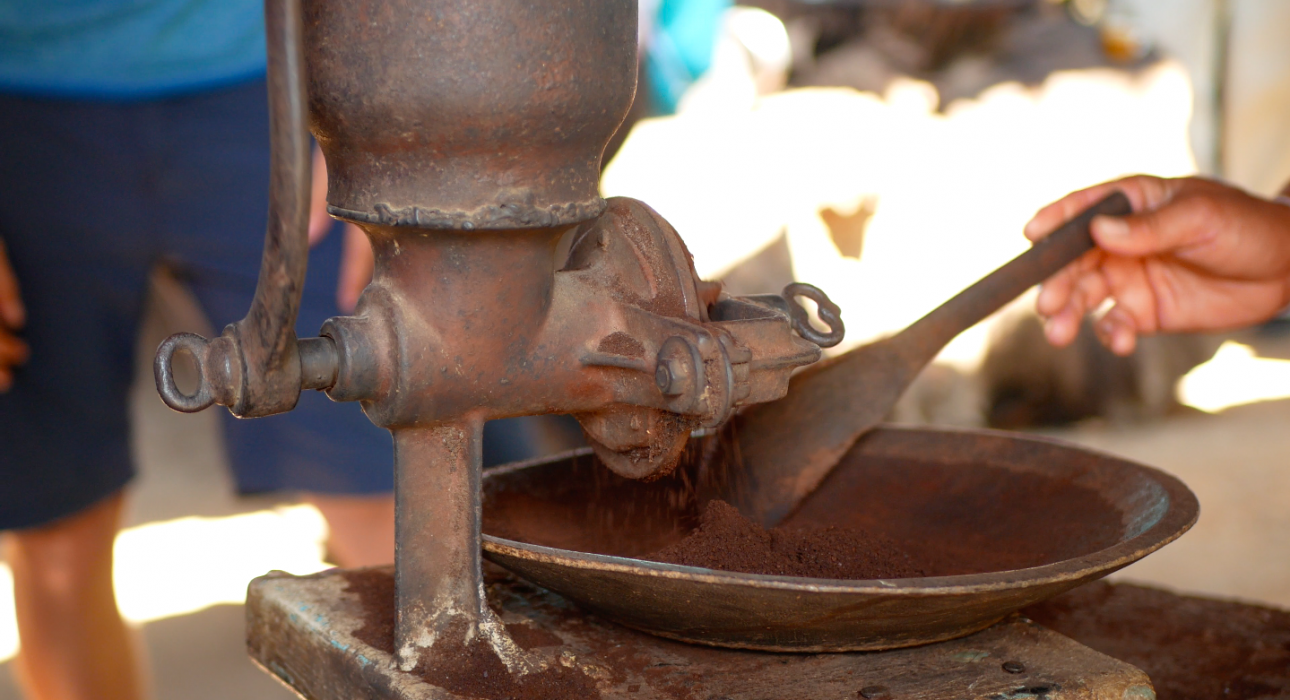 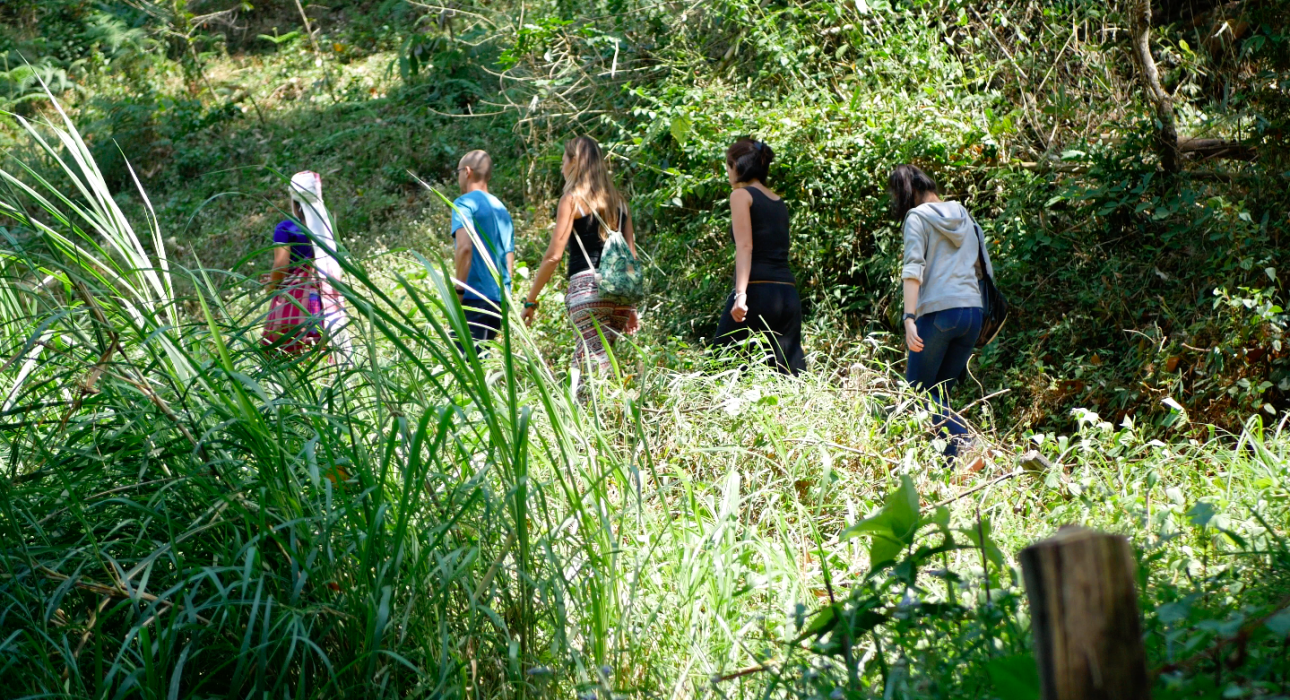 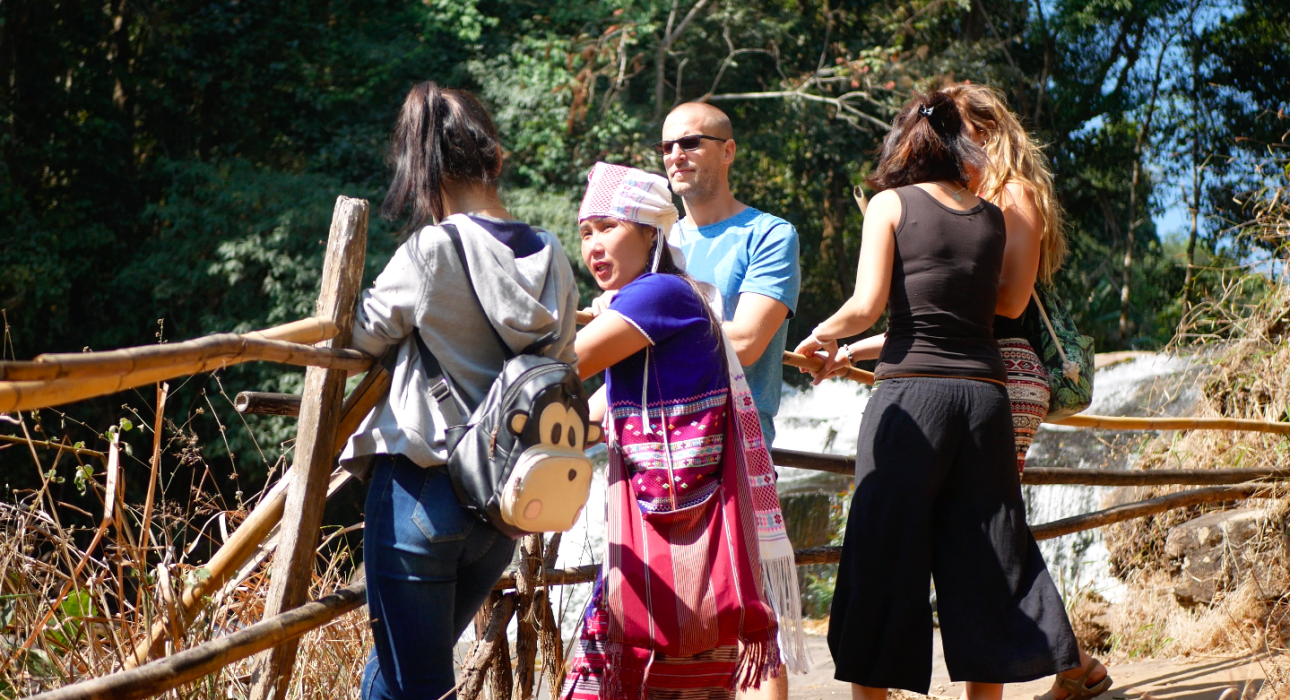 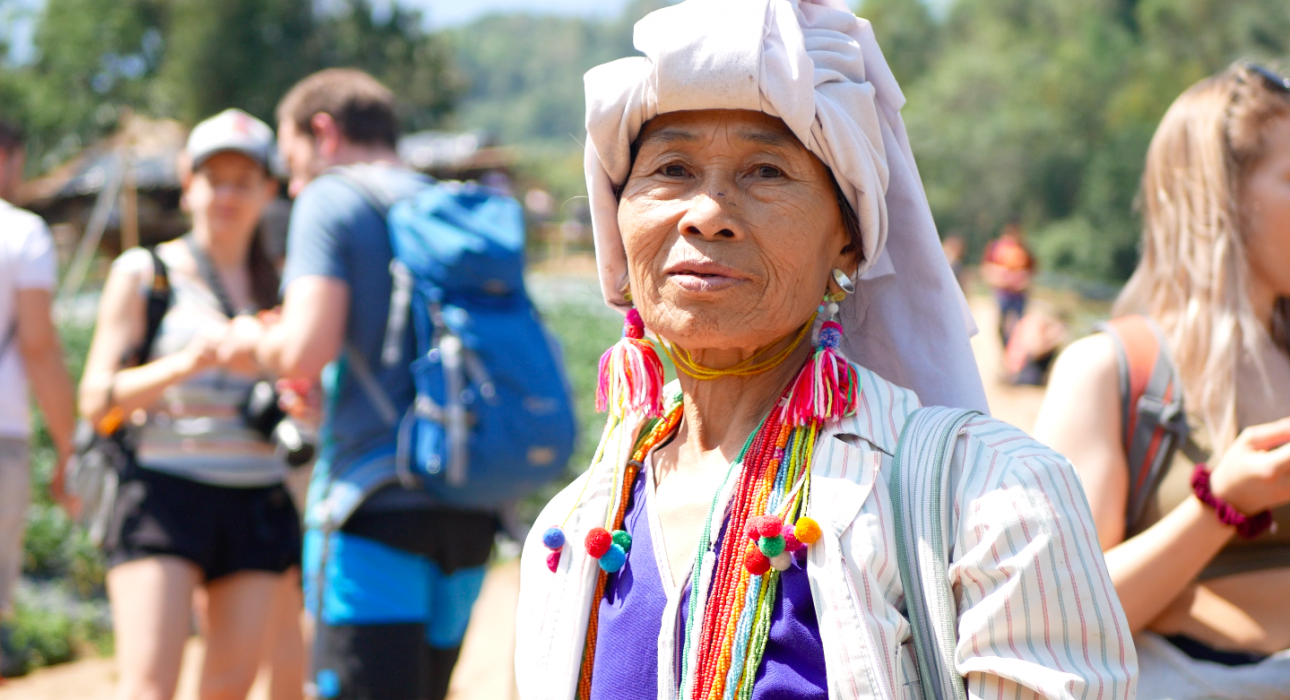 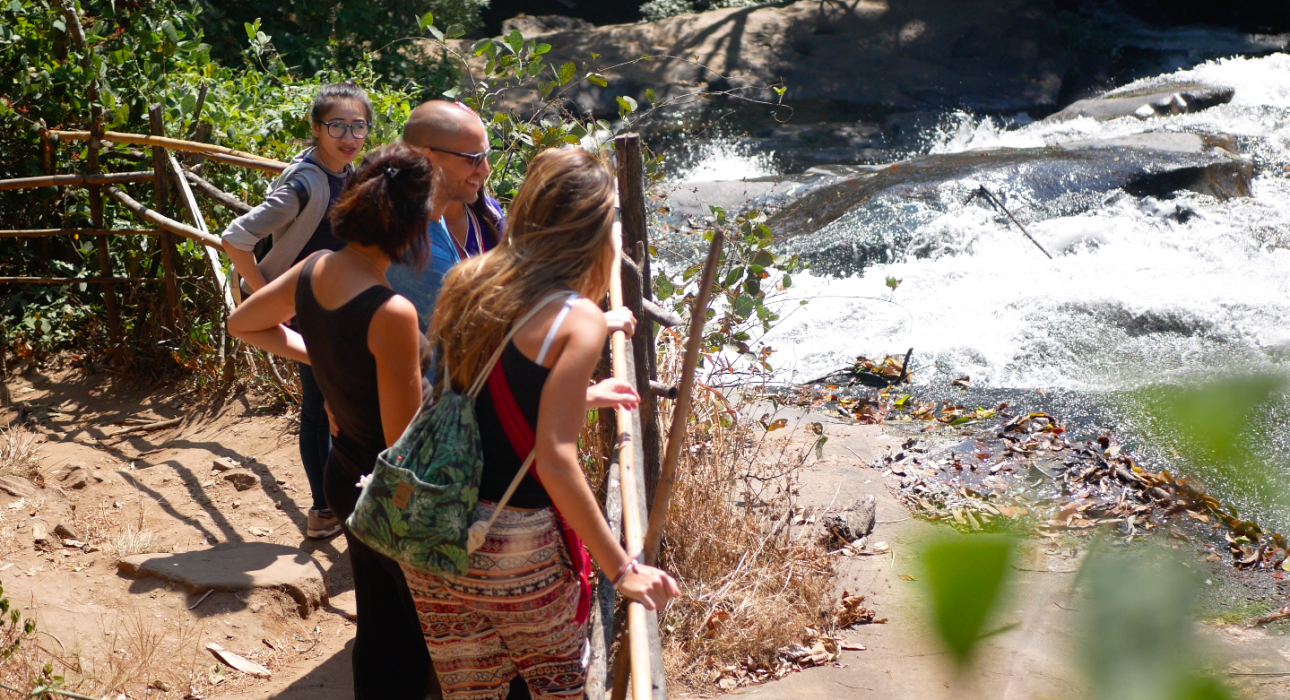 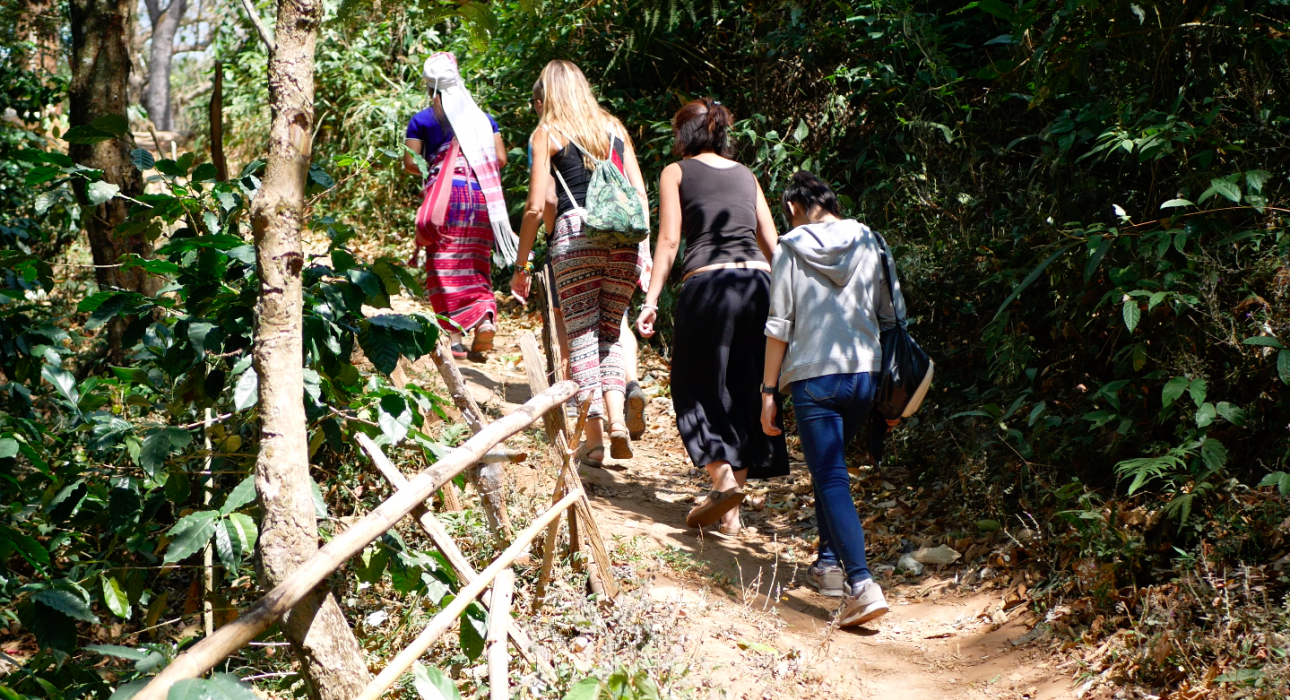 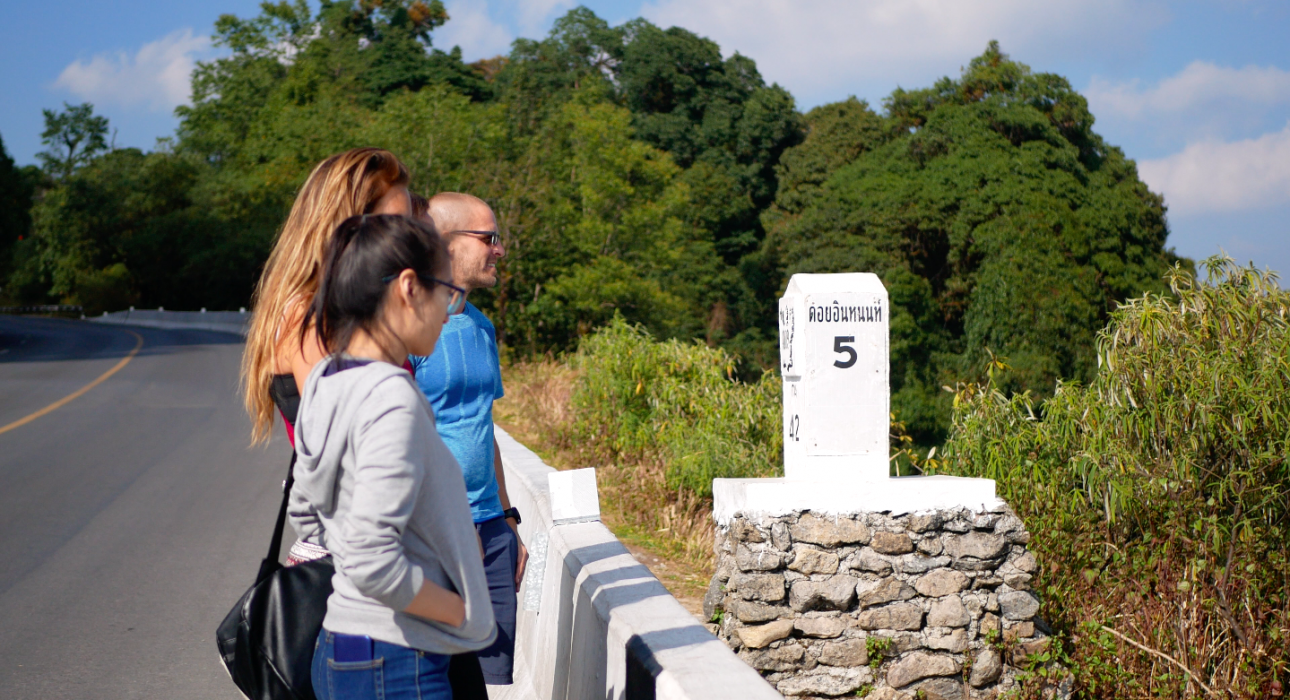 Easia Travel Head OfficeVietnam Head OfficeC/o: ATS Hotel, Suite 326 &327, 33B Pham Ngu Lao Street, Hanoi, VietnamTel: +84 24-39 33 13 62www.easia-travel.comFrom To Km ByDuration Road condition Chiang Mai cityNational Park entrance70Bus1 hour 15 minutesGood but crowdedNational Park entranceHighest point40Bus45 minutesGood